FUSIONI E ACQUISIZIONI PIANO DI GESTIONE DEI RISCHI DEL PROGETTOINFORMAZIONI M&AINFORMAZIONI M&AINFORMAZIONI M&AINFORMAZIONI M&ANOME M&APANORAMICA M&ANOME SPONSOR M&ANOME SPONSOR M&ATELEFONOE-MAILNOME MANAGER M&ANOME MANAGER M&ATELEFONOE-MAILVERSIONE DEL PIANOVERSIONE DEL PIANOVERSIONE DEL PIANOVERSIONE DEL PIANOVERSIONEVERSIONEDATAAUTORE0.0.00.0.0MOTIVOMOTIVOMOTIVOMOTIVOSEZIONI INFLUENZATESEZIONI INFLUENZATESEZIONI INFLUENZATESEZIONI INFLUENZATETITOLO SEZIONETITOLO SEZIONEEMENDAMENTOEMENDAMENTODISTRIBUZIONEDISTRIBUZIONEDISTRIBUZIONEDISTRIBUZIONEMETODO DI CONSEGNAMETODO DI CONSEGNADATA DI RILASCIORILASCIATO AEXECUTIVE SUMMARYEXECUTIVE SUMMARYEXECUTIVE SUMMARYPROCESSO DI ANALISI E VALUTAZIONE DEI RISCHIPROCESSO DI ANALISI E VALUTAZIONE DEI RISCHIPROCESSO DI ANALISI E VALUTAZIONE DEI RISCHIPROCESSO DI SVILUPPO DELLE STRATEGIE DI MITIGAZIONE E PREVENZIONE DEI RISCHIPROCESSO DI SVILUPPO DELLE STRATEGIE DI MITIGAZIONE E PREVENZIONE DEI RISCHIPROCESSO DI SVILUPPO DELLE STRATEGIE DI MITIGAZIONE E PREVENZIONE DEI RISCHIRIVEDERE PIANIFICAZIONE, PROCESSO E PARTI RESPONSABILIRIVEDERE PIANIFICAZIONE, PROCESSO E PARTI RESPONSABILIRIVEDERE PIANIFICAZIONE, PROCESSO E PARTI RESPONSABILIRUOLI E RESPONSABILITÀ DELLA GESTIONE DEI RISCHIRUOLI E RESPONSABILITÀ DELLA GESTIONE DEI RISCHIRUOLI E RESPONSABILITÀ DELLA GESTIONE DEI RISCHINOMERUOLORESPONSABILITÀPROCESSO DI REPORTING DEI RISCHIPROCESSO DI REPORTING DEI RISCHIPROCESSO DI REPORTING DEI RISCHIVALUTAZIONE DEI RISCHIVALUTAZIONE DEI RISCHIVALUTAZIONE DEI RISCHIIDENTIFICAZIONE DEL RISCHIOIDENTIFICAZIONE DEL RISCHIOIDENTIFICAZIONE DEL RISCHIOPANORAMICA DEI RISCHIPANORAMICA DEI RISCHITRIGGER DI EVENTO O MINACCIAREGISTRO DEI RISCHIREGISTRO DEI RISCHIREGISTRO DEI RISCHIRISCHIO IDENTIFICATOSTATO ATTUALESTRATEGIE DI MITIGAZIONE DEI RISCHIANALISI E VALUTAZIONE DEI RISCHIANALISI E VALUTAZIONE DEI RISCHIANALISI E VALUTAZIONE DEI RISCHIRISCHIO IDENTIFICATOGRADO DI RISCHIOIMPATTO POTENZIALEMITIGAZIONE DEI RISCHIMITIGAZIONE DEI RISCHIMITIGAZIONE DEI RISCHIMITIGAZIONE DEI RISCHI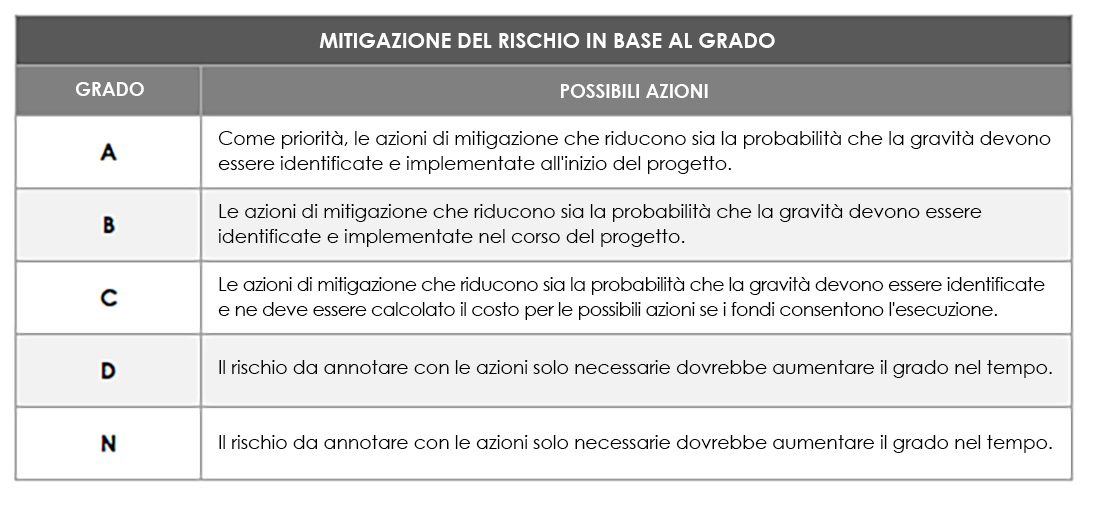 GRADO DI RISCHIORISCHIO IDENTIFICATORISCHIO IDENTIFICATORISCHIO IDENTIFICATOAZIONE DI MITIGAZIONE: PREVENTIVA o CONTINGENTE?AZIONE DI MITIGAZIONE: PREVENTIVA o CONTINGENTE?AZIONE DI MITIGAZIONE: PREVENTIVA o CONTINGENTE?IMPLICAZIONI DI BILANCIOIMPLICAZIONI DI BILANCIOAZIONE DI MITIGAZIONE PROPOSTAAZIONE DI MITIGAZIONE PROPOSTASTAKEHOLDER RESPONSABILISTAKEHOLDER RESPONSABILIGRADO DI RISCHIORISCHIO IDENTIFICATORISCHIO IDENTIFICATORISCHIO IDENTIFICATOAZIONE DI MITIGAZIONE: PREVENTIVA o CONTINGENTE?AZIONE DI MITIGAZIONE: PREVENTIVA o CONTINGENTE?AZIONE DI MITIGAZIONE: PREVENTIVA o CONTINGENTE?IMPLICAZIONI DI BILANCIOIMPLICAZIONI DI BILANCIOAZIONE DI MITIGAZIONE PROPOSTAAZIONE DI MITIGAZIONE PROPOSTASTAKEHOLDER RESPONSABILISTAKEHOLDER RESPONSABILIGRADO DI RISCHIORISCHIO IDENTIFICATORISCHIO IDENTIFICATORISCHIO IDENTIFICATOAZIONE DI MITIGAZIONE: PREVENTIVA o CONTINGENTE?AZIONE DI MITIGAZIONE: PREVENTIVA o CONTINGENTE?AZIONE DI MITIGAZIONE: PREVENTIVA o CONTINGENTE?IMPLICAZIONI DI BILANCIOIMPLICAZIONI DI BILANCIOAZIONE DI MITIGAZIONE PROPOSTAAZIONE DI MITIGAZIONE PROPOSTASTAKEHOLDER RESPONSABILISTAKEHOLDER RESPONSABILIGRADO DI RISCHIORISCHIO IDENTIFICATORISCHIO IDENTIFICATORISCHIO IDENTIFICATOAZIONE DI MITIGAZIONE: PREVENTIVA o CONTINGENTE?AZIONE DI MITIGAZIONE: PREVENTIVA o CONTINGENTE?AZIONE DI MITIGAZIONE: PREVENTIVA o CONTINGENTE?IMPLICAZIONI DI BILANCIOIMPLICAZIONI DI BILANCIOAZIONE DI MITIGAZIONE PROPOSTAAZIONE DI MITIGAZIONE PROPOSTASTAKEHOLDER RESPONSABILISTAKEHOLDER RESPONSABILIGRADO DI RISCHIORISCHIO IDENTIFICATORISCHIO IDENTIFICATORISCHIO IDENTIFICATOAZIONE DI MITIGAZIONE: PREVENTIVA o CONTINGENTE?AZIONE DI MITIGAZIONE: PREVENTIVA o CONTINGENTE?AZIONE DI MITIGAZIONE: PREVENTIVA o CONTINGENTE?IMPLICAZIONI DI BILANCIOIMPLICAZIONI DI BILANCIOAZIONE DI MITIGAZIONE PROPOSTAAZIONE DI MITIGAZIONE PROPOSTASTAKEHOLDER RESPONSABILISTAKEHOLDER RESPONSABILIGRADO DI RISCHIORISCHIO IDENTIFICATORISCHIO IDENTIFICATORISCHIO IDENTIFICATOAZIONE DI MITIGAZIONE: PREVENTIVA o CONTINGENTE?AZIONE DI MITIGAZIONE: PREVENTIVA o CONTINGENTE?AZIONE DI MITIGAZIONE: PREVENTIVA o CONTINGENTE?IMPLICAZIONI DI BILANCIOIMPLICAZIONI DI BILANCIOAZIONE DI MITIGAZIONE PROPOSTAAZIONE DI MITIGAZIONE PROPOSTASTAKEHOLDER RESPONSABILISTAKEHOLDER RESPONSABILIGRADO DI RISCHIORISCHIO IDENTIFICATORISCHIO IDENTIFICATORISCHIO IDENTIFICATOAZIONE DI MITIGAZIONE: PREVENTIVA o CONTINGENTE?AZIONE DI MITIGAZIONE: PREVENTIVA o CONTINGENTE?AZIONE DI MITIGAZIONE: PREVENTIVA o CONTINGENTE?IMPLICAZIONI DI BILANCIOIMPLICAZIONI DI BILANCIOAZIONE DI MITIGAZIONE PROPOSTAAZIONE DI MITIGAZIONE PROPOSTASTAKEHOLDER RESPONSABILISTAKEHOLDER RESPONSABILIGRADO DI RISCHIORISCHIO IDENTIFICATORISCHIO IDENTIFICATORISCHIO IDENTIFICATOAZIONE DI MITIGAZIONE: PREVENTIVA o CONTINGENTE?AZIONE DI MITIGAZIONE: PREVENTIVA o CONTINGENTE?AZIONE DI MITIGAZIONE: PREVENTIVA o CONTINGENTE?IMPLICAZIONI DI BILANCIOIMPLICAZIONI DI BILANCIOAZIONE DI MITIGAZIONE PROPOSTAAZIONE DI MITIGAZIONE PROPOSTASTAKEHOLDER RESPONSABILISTAKEHOLDER RESPONSABILIMONITORAGGIO DEL RISCHIOREVISIONE DI RISCHI E PROBLEMI  verifica la ricerca di problemi che potrebbero essersi intensificatiFREQUENZA DI REVISIONEPARTI RESPONSABILI DELLA REVISIONEMONITORAGGIOFREQUENZA DI MONITORAGGIOPARTI RESPONSABILI DEL MONITORAGGIOREPORTINGFREQUENZA DI REPORTINGPARTI RESPONSABILI DEL REPORTINGDICHIARAZIONE DI NON RESPONSABILITÀQualsiasi articolo, modello o informazione sono forniti da Smartsheet sul sito web solo come riferimento. Pur adoperandoci a mantenere le informazioni aggiornate e corrette, non offriamo alcuna garanzia o dichiarazione di alcun tipo, esplicita o implicita, relativamente alla completezza, l’accuratezza, l’affidabilità, l’idoneità o la disponibilità rispetto al sito web o le informazioni, gli articoli, i modelli o della relativa grafica contenuti nel sito. Qualsiasi affidamento si faccia su tali informazioni, è pertanto strettamente a proprio rischio.